Открытый урок в школьном музее для 11 а класса МБОУ СОШ 5«Язык орнамента народов ханты и манси»Вильданова Эльвира РашитовнаУчитель истории и обществознанияАннотация Россия – многонациональное государство и каждый народ имеет свои уникальные черты, традиции и обычаи, которые считаются визиткой его самобытной культуры. Из истории северных коренных малочисленных народов (ханты и манси) известно о хантыйских узорах и орнаментах. Это не просто рисунки, в них закодирована информация о культуре народа, ее особенностях и развитии. Эти узоры северный народ использовал для вышивки, резьбы по дереву и кости, украшения бисером. Картинки хантыйских орнаментов и узоров оживляют любую вещь, делают ее заметной, красивой и оригинальной. Четыре цвета для народов Югорского края означают: синий – реки и озера, белый – снег, зеленый  – тайга, красный  символизирует мужество и волю.Художественный язык народа ханты отличается многообразностью. Само слово "орнамент" имеет значение - "украшение". Орнамент был элементом художественного стиля для зодчества, ваяния, живописи, графики. Узоры для них не были самоцелью, они создавали их, чтобы что-то украшать. Их использовали для декорации тканей, вышивок, кружев, деревянных изделий, отделки одежды. Орнаменты давали новую жизнь обыденным предметам, выражали отношение ко всему окружающему, создавали особый художественный мир. Хантыйские узоры и их названия подтверждают то, что их использовали в аппликации, окаймовке вещей. С их помощью делали параллельные ряды, вертикальные и наклонные полоски. Весомость и полноту этим рисункам придают оконтуренные мотивы. Важно отметить, что, как и все орнаменты, хантыйские мотивы состоят из постоянно повторяющихся частей. Сибирская земля богата трудолюбивыми мастерами, которые с помощью узоров смогли передать красочность природы своей земли, богатый духовный мир ее жителей.Цель урока: познакомить обучающихся с узорами и орнаментами народов ханты и манси, их ролью в жизни северных народов. Задачи урока: -формирование у обучающихся представления   о культуре коренных народов Югры,  их обычаях и традициях; умения различать национальные орнаменты народов ханты и манси;  -формирование национального самосознания, уважения к историческому, культурному наследию народов Севера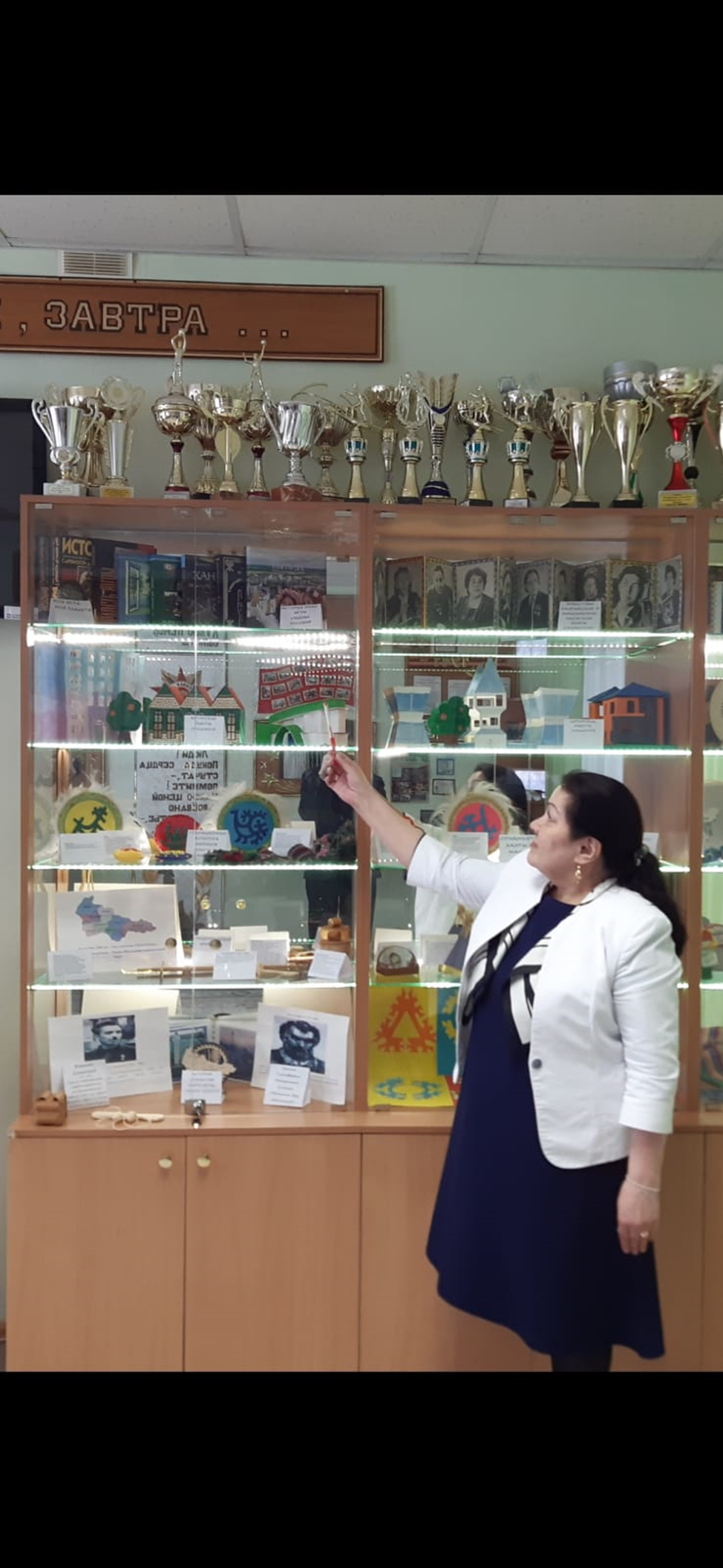 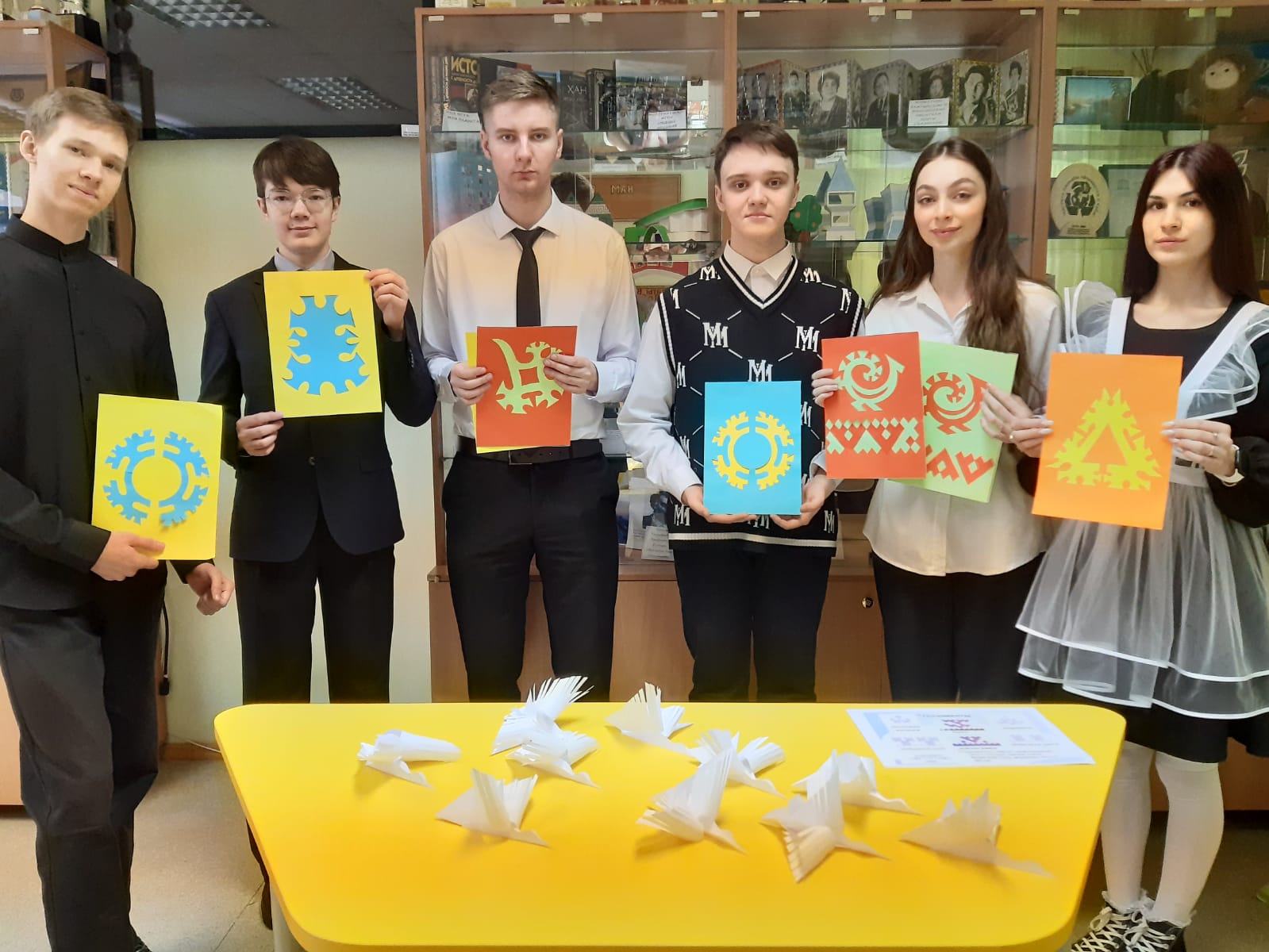 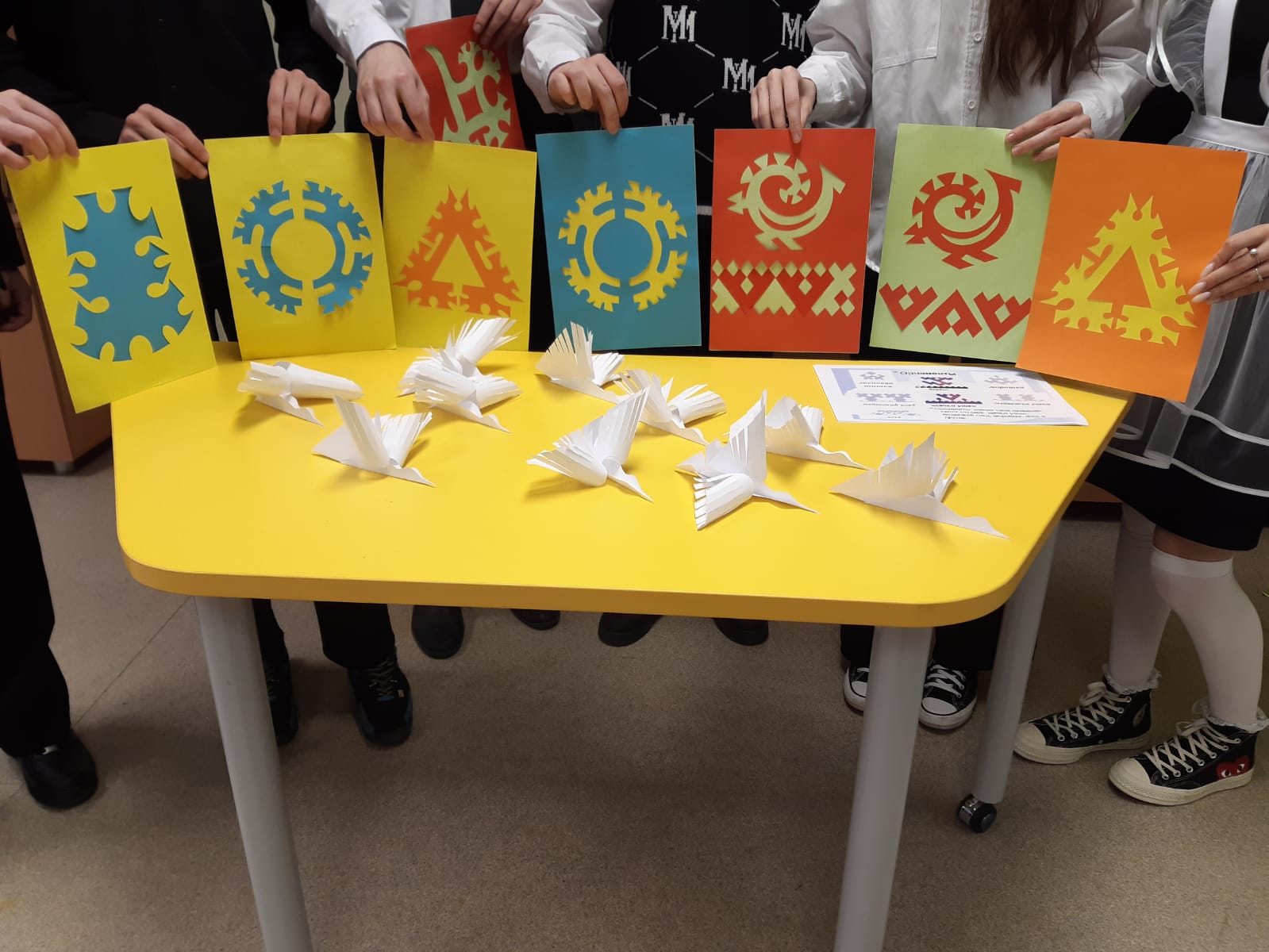 